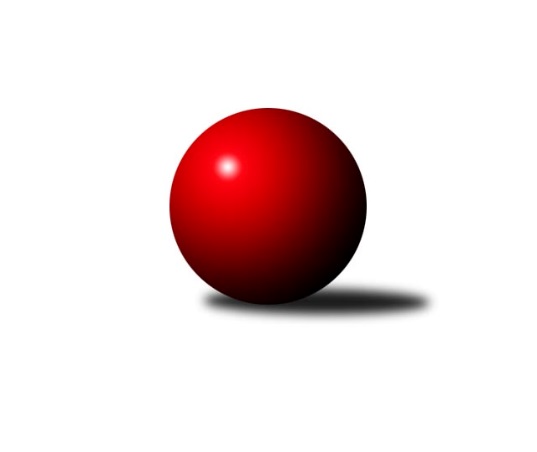 Č.18Ročník 2013/2014	6.6.2024 Okresní přebor Nový Jičín 2013/2014Statistika 18. kolaTabulka družstev:		družstvo	záp	výh	rem	proh	skore	sety	průměr	body	plné	dorážka	chyby	1.	KK Lipník nad Bečvou ˝B˝	18	12	2	4	122 : 58 	(92.0 : 52.0)	1544	26	1092	453	34.2	2.	TJ Zubří ˝B˝	18	12	1	5	119 : 61 	(97.0 : 47.0)	1602	25	1117	485	28.9	3.	TJ Spartak Bílovec˝B˝	18	9	0	9	86 : 94 	(67.5 : 76.5)	1530	18	1092	438	33.5	4.	TJ Frenštát p.R. ˝B˝	18	8	1	9	83 : 97 	(65.0 : 79.0)	1453	17	1031	422	45.3	5.	Kelč˝B˝	18	8	0	10	70 : 110 	(61.5 : 82.5)	1453	16	1035	417	44	6.	TJ Nový Jičín˝B˝	18	3	0	15	60 : 120 	(49.0 : 95.0)	1435	6	1037	398	47.6Tabulka doma:		družstvo	záp	výh	rem	proh	skore	sety	průměr	body	maximum	minimum	1.	KK Lipník nad Bečvou ˝B˝	9	8	1	0	77 : 13 	(55.5 : 16.5)	1558	17	1588	1512	2.	TJ Frenštát p.R. ˝B˝	10	6	1	3	65 : 35 	(50.0 : 30.0)	1528	13	1698	1446	3.	Kelč˝B˝	9	6	0	3	50 : 40 	(36.0 : 36.0)	1522	12	1642	1466	4.	TJ Zubří ˝B˝	9	5	0	4	50 : 40 	(46.5 : 25.5)	1585	10	1652	1530	5.	TJ Spartak Bílovec˝B˝	8	4	0	4	42 : 38 	(33.5 : 30.5)	1566	8	1640	1531	6.	TJ Nový Jičín˝B˝	9	3	0	6	42 : 48 	(31.5 : 40.5)	1472	6	1569	1409Tabulka venku:		družstvo	záp	výh	rem	proh	skore	sety	průměr	body	maximum	minimum	1.	TJ Zubří ˝B˝	9	7	1	1	69 : 21 	(50.5 : 21.5)	1605	15	1657	1510	2.	TJ Spartak Bílovec˝B˝	10	5	0	5	44 : 56 	(34.0 : 46.0)	1522	10	1643	1404	3.	KK Lipník nad Bečvou ˝B˝	9	4	1	4	45 : 45 	(36.5 : 35.5)	1542	9	1634	1391	4.	TJ Frenštát p.R. ˝B˝	8	2	0	6	18 : 62 	(15.0 : 49.0)	1438	4	1579	1293	5.	Kelč˝B˝	9	2	0	7	20 : 70 	(25.5 : 46.5)	1439	4	1500	1343	6.	TJ Nový Jičín˝B˝	9	0	0	9	18 : 72 	(17.5 : 54.5)	1428	0	1511	1315Tabulka podzimní části:		družstvo	záp	výh	rem	proh	skore	sety	průměr	body	doma	venku	1.	KK Lipník nad Bečvou ˝B˝	10	6	1	3	65 : 35 	(52.5 : 27.5)	1523	13 	4 	1 	0 	2 	0 	3	2.	TJ Zubří ˝B˝	10	6	1	3	63 : 37 	(51.5 : 28.5)	1595	13 	3 	0 	2 	3 	1 	1	3.	TJ Frenštát p.R. ˝B˝	10	6	0	4	54 : 46 	(38.0 : 42.0)	1448	12 	5 	0 	0 	1 	0 	4	4.	TJ Spartak Bílovec˝B˝	10	6	0	4	52 : 48 	(38.5 : 41.5)	1526	12 	3 	0 	2 	3 	0 	2	5.	Kelč˝B˝	10	4	0	6	34 : 66 	(32.0 : 48.0)	1423	8 	3 	0 	2 	1 	0 	4	6.	TJ Nový Jičín˝B˝	10	1	0	9	32 : 68 	(27.5 : 52.5)	1430	2 	1 	0 	4 	0 	0 	5Tabulka jarní části:		družstvo	záp	výh	rem	proh	skore	sety	průměr	body	doma	venku	1.	KK Lipník nad Bečvou ˝B˝	8	6	1	1	57 : 23 	(39.5 : 24.5)	1552	13 	4 	0 	0 	2 	1 	1 	2.	TJ Zubří ˝B˝	8	6	0	2	56 : 24 	(45.5 : 18.5)	1612	12 	2 	0 	2 	4 	0 	0 	3.	Kelč˝B˝	8	4	0	4	36 : 44 	(29.5 : 34.5)	1490	8 	3 	0 	1 	1 	0 	3 	4.	TJ Spartak Bílovec˝B˝	8	3	0	5	34 : 46 	(29.0 : 35.0)	1532	6 	1 	0 	2 	2 	0 	3 	5.	TJ Frenštát p.R. ˝B˝	8	2	1	5	29 : 51 	(27.0 : 37.0)	1448	5 	1 	1 	3 	1 	0 	2 	6.	TJ Nový Jičín˝B˝	8	2	0	6	28 : 52 	(21.5 : 42.5)	1443	4 	2 	0 	2 	0 	0 	4 Zisk bodů pro družstvo:		jméno hráče	družstvo	body	zápasy	v %	dílčí body	sety	v %	1.	Jan Špalek 	KK Lipník nad Bečvou ˝B˝ 	23	/	15	(77%)		/		(%)	2.	Jaroslav Koppa 	KK Lipník nad Bečvou ˝B˝ 	22	/	16	(69%)		/		(%)	3.	Miroslav Makový 	TJ Frenštát p.R. ˝B˝ 	22	/	17	(65%)		/		(%)	4.	Jan Schwarzer 	TJ Nový Jičín˝B˝ 	22	/	17	(65%)		/		(%)	5.	Tomáš Binek 	TJ Frenštát p.R. ˝B˝ 	20	/	18	(56%)		/		(%)	6.	Jana Kulhánková 	KK Lipník nad Bečvou ˝B˝ 	18	/	11	(82%)		/		(%)	7.	Jiří Křenek 	TJ Zubří ˝B˝ 	18	/	13	(69%)		/		(%)	8.	Jaroslav Černý 	TJ Spartak Bílovec˝B˝ 	18	/	16	(56%)		/		(%)	9.	Emil Rubač 	TJ Spartak Bílovec˝B˝ 	18	/	18	(50%)		/		(%)	10.	Ján Pelikán 	TJ Nový Jičín˝B˝ 	16	/	11	(73%)		/		(%)	11.	Marie Pavelková 	Kelč˝B˝ 	16	/	13	(62%)		/		(%)	12.	Jiří Kolář 	KK Lipník nad Bečvou ˝B˝ 	16	/	14	(57%)		/		(%)	13.	Tomáš Richtar 	Kelč˝B˝ 	16	/	15	(53%)		/		(%)	14.	Miloš Šrot 	TJ Spartak Bílovec˝B˝ 	16	/	16	(50%)		/		(%)	15.	Jiří Petr 	TJ Frenštát p.R. ˝B˝ 	15	/	14	(54%)		/		(%)	16.	Jaroslav Pavlát 	TJ Zubří ˝B˝ 	14	/	9	(78%)		/		(%)	17.	Antonín Fabík 	TJ Spartak Bílovec˝B˝ 	14	/	12	(58%)		/		(%)	18.	Vlastimila Kolářová 	KK Lipník nad Bečvou ˝B˝ 	12	/	8	(75%)		/		(%)	19.	Jan Krupa ml. 	TJ Zubří ˝B˝ 	12	/	8	(75%)		/		(%)	20.	Jaroslav Jurka 	TJ Zubří ˝B˝ 	10	/	6	(83%)		/		(%)	21.	Jan Mlčák 	Kelč˝B˝ 	10	/	8	(63%)		/		(%)	22.	Jiří Ondřej 	TJ Zubří ˝B˝ 	8	/	7	(57%)		/		(%)	23.	Libor Vančura 	TJ Zubří ˝B˝ 	8	/	7	(57%)		/		(%)	24.	Štěpán Krůpa 	TJ Zubří ˝B˝ 	6	/	3	(100%)		/		(%)	25.	Jaromír Matějek 	TJ Frenštát p.R. ˝B˝ 	6	/	4	(75%)		/		(%)	26.	Roman Janošek 	TJ Zubří ˝B˝ 	6	/	6	(50%)		/		(%)	27.	Josef Šturma 	TJ Zubří ˝B˝ 	6	/	9	(33%)		/		(%)	28.	Martin Jarábek 	Kelč˝B˝ 	6	/	17	(18%)		/		(%)	29.	Jiří Janošek 	Kelč˝B˝ 	4	/	4	(50%)		/		(%)	30.	Jaroslav Riedel 	TJ Nový Jičín˝B˝ 	4	/	7	(29%)		/		(%)	31.	Ota Beňo 	TJ Spartak Bílovec˝B˝ 	4	/	7	(29%)		/		(%)	32.	Jiří Plešek 	TJ Nový Jičín˝B˝ 	4	/	13	(15%)		/		(%)	33.	Jana Hrňová 	TJ Nový Jičín˝B˝ 	2	/	1	(100%)		/		(%)	34.	Ján Pelikán 	TJ Nový Jičín˝B˝ 	2	/	1	(100%)		/		(%)	35.	Dušan Cibulec 	TJ Zubří ˝B˝ 	2	/	2	(50%)		/		(%)	36.	Ladislav Mandák 	KK Lipník nad Bečvou ˝B˝ 	2	/	2	(50%)		/		(%)	37.	Tomáš Hromada 	TJ Frenštát p.R. ˝B˝ 	2	/	6	(17%)		/		(%)	38.	Zdeněk Sedlář 	Kelč˝B˝ 	2	/	9	(11%)		/		(%)	39.	Tomáš Polášek 	TJ Nový Jičín˝B˝ 	2	/	9	(11%)		/		(%)	40.	Radomír Koleček 	Kelč˝B˝ 	0	/	1	(0%)		/		(%)	41.	Jana Pelikánová 	TJ Nový Jičín˝B˝ 	0	/	1	(0%)		/		(%)	42.	Radek Lankaš 	KK Lipník nad Bečvou ˝B˝ 	0	/	1	(0%)		/		(%)	43.	Jaroslav Pavlíček 	TJ Zubří ˝B˝ 	0	/	1	(0%)		/		(%)	44.	Josef Chvatík 	Kelč˝B˝ 	0	/	3	(0%)		/		(%)	45.	Eva Birošíková 	TJ Nový Jičín˝B˝ 	0	/	3	(0%)		/		(%)	46.	Jiří Dvořák 	TJ Spartak Bílovec˝B˝ 	0	/	3	(0%)		/		(%)	47.	Martin Sekanina 	KK Lipník nad Bečvou ˝B˝ 	0	/	5	(0%)		/		(%)	48.	Radek Chovanec 	TJ Nový Jičín˝B˝ 	0	/	5	(0%)		/		(%)	49.	Zdeněk Zouna 	TJ Frenštát p.R. ˝B˝ 	0	/	6	(0%)		/		(%)	50.	Pavel Hedviček 	TJ Frenštát p.R. ˝B˝ 	0	/	7	(0%)		/		(%)Průměry na kuželnách:		kuželna	průměr	plné	dorážka	chyby	výkon na hráče	1.	TJ Gumárny Zubří, 1-4	1551	1099	451	37.3	(387.8)	2.	TJ Spartak Bílovec, 1-2	1546	1094	451	33.0	(386.5)	3.	TJ Kelč, 1-2	1523	1074	448	38.7	(380.9)	4.	Sokol Frenštát pod Radhoštěm, 1-2	1516	1077	439	41.5	(379.1)	5.	TJ Nový Jičín, 1-4	1481	1050	430	39.4	(370.3)	6.	KK Lipník nad Bečvou, 1-2	1480	1056	424	42.9	(370.1)Nejlepší výkony na kuželnách:TJ Gumárny Zubří, 1-4TJ Zubří ˝B˝	1652	8. kolo	Emil Rubač 	TJ Spartak Bílovec˝B˝	448	18. koloTJ Spartak Bílovec˝B˝	1643	8. kolo	Emil Rubač 	TJ Spartak Bílovec˝B˝	435	8. koloKK Lipník nad Bečvou ˝B˝	1633	4. kolo	Jan Krupa ml. 	TJ Zubří ˝B˝	431	18. koloTJ Spartak Bílovec˝B˝	1625	18. kolo	Jiří Křenek 	TJ Zubří ˝B˝	430	8. koloKK Lipník nad Bečvou ˝B˝	1610	14. kolo	Roman Janošek 	TJ Zubří ˝B˝	429	1. koloTJ Zubří ˝B˝	1604	1. kolo	Jaroslav Pavlát 	TJ Zubří ˝B˝	426	8. koloTJ Zubří ˝B˝	1598	17. kolo	Jaroslav Jurka 	TJ Zubří ˝B˝	424	17. koloTJ Zubří ˝B˝	1589	7. kolo	Roman Janošek 	TJ Zubří ˝B˝	423	7. koloTJ Zubří ˝B˝	1584	18. kolo	Antonín Fabík 	TJ Spartak Bílovec˝B˝	423	18. koloTJ Zubří ˝B˝	1584	11. kolo	Jaroslav Pavlát 	TJ Zubří ˝B˝	422	11. koloTJ Spartak Bílovec, 1-2TJ Spartak Bílovec˝B˝	1640	7. kolo	Jan Špalek 	KK Lipník nad Bečvou ˝B˝	434	10. koloTJ Zubří ˝B˝	1635	3. kolo	Emil Rubač 	TJ Spartak Bílovec˝B˝	429	1. koloKK Lipník nad Bečvou ˝B˝	1634	10. kolo	Miloš Šrot 	TJ Spartak Bílovec˝B˝	429	7. koloTJ Zubří ˝B˝	1627	13. kolo	Jan Krupa ml. 	TJ Zubří ˝B˝	421	3. koloTJ Spartak Bílovec˝B˝	1583	9. kolo	Miroslav Makový 	TJ Frenštát p.R. ˝B˝	420	17. koloTJ Frenštát p.R. ˝B˝	1579	17. kolo	Antonín Fabík 	TJ Spartak Bílovec˝B˝	418	7. koloTJ Spartak Bílovec˝B˝	1570	1. kolo	Libor Vančura 	TJ Zubří ˝B˝	417	13. koloTJ Spartak Bílovec˝B˝	1563	11. kolo	Jaroslav Černý 	TJ Spartak Bílovec˝B˝	416	3. koloTJ Spartak Bílovec˝B˝	1560	3. kolo	Jiří Křenek 	TJ Zubří ˝B˝	416	13. koloTJ Spartak Bílovec˝B˝	1548	13. kolo	Josef Šturma 	TJ Zubří ˝B˝	414	3. koloTJ Kelč, 1-2TJ Zubří ˝B˝	1657	12. kolo	Jan Mlčák 	Kelč˝B˝	435	16. koloKelč˝B˝	1642	16. kolo	Jiří Janošek 	Kelč˝B˝	427	16. koloTJ Zubří ˝B˝	1630	2. kolo	Jaroslav Jurka 	TJ Zubří ˝B˝	426	12. koloTJ Spartak Bílovec˝B˝	1568	4. kolo	Marie Pavelková 	Kelč˝B˝	420	10. koloKelč˝B˝	1545	18. kolo	Jaroslav Koppa 	KK Lipník nad Bečvou ˝B˝	418	16. koloKelč˝B˝	1530	4. kolo	Jiří Křenek 	TJ Zubří ˝B˝	418	12. koloKelč˝B˝	1525	6. kolo	Jaroslav Pavlát 	TJ Zubří ˝B˝	418	2. koloKelč˝B˝	1524	2. kolo	Jaroslav Pavlát 	TJ Zubří ˝B˝	415	12. koloKK Lipník nad Bečvou ˝B˝	1522	6. kolo	Jan Krupa ml. 	TJ Zubří ˝B˝	413	2. koloKelč˝B˝	1512	14. kolo	Marie Pavelková 	Kelč˝B˝	413	18. koloSokol Frenštát pod Radhoštěm, 1-2TJ Frenštát p.R. ˝B˝	1698	6. kolo	Jaromír Matějek 	TJ Frenštát p.R. ˝B˝	449	6. koloTJ Zubří ˝B˝	1623	16. kolo	Miroslav Makový 	TJ Frenštát p.R. ˝B˝	442	16. koloTJ Zubří ˝B˝	1620	6. kolo	Tomáš Binek 	TJ Frenštát p.R. ˝B˝	431	14. koloTJ Frenštát p.R. ˝B˝	1613	14. kolo	Jaroslav Jurka 	TJ Zubří ˝B˝	424	16. koloTJ Spartak Bílovec˝B˝	1564	12. kolo	Miroslav Makový 	TJ Frenštát p.R. ˝B˝	424	6. koloKK Lipník nad Bečvou ˝B˝	1562	18. kolo	Jaromír Matějek 	TJ Frenštát p.R. ˝B˝	424	14. koloTJ Frenštát p.R. ˝B˝	1549	2. kolo	Miroslav Makový 	TJ Frenštát p.R. ˝B˝	421	18. koloTJ Frenštát p.R. ˝B˝	1534	4. kolo	Tomáš Binek 	TJ Frenštát p.R. ˝B˝	419	12. koloTJ Nový Jičín˝B˝	1511	4. kolo	Roman Janošek 	TJ Zubří ˝B˝	417	6. koloTJ Frenštát p.R. ˝B˝	1500	16. kolo	Miroslav Makový 	TJ Frenštát p.R. ˝B˝	416	2. koloTJ Nový Jičín, 1-4TJ Zubří ˝B˝	1575	15. kolo	Ján Pelikán 	TJ Nový Jičín˝B˝	434	16. koloTJ Nový Jičín˝B˝	1569	16. kolo	Tomáš Richtar 	Kelč˝B˝	422	13. koloTJ Nový Jičín˝B˝	1534	13. kolo	Ján Pelikán 	TJ Nový Jičín˝B˝	421	6. koloKK Lipník nad Bečvou ˝B˝	1520	12. kolo	Jiří Křenek 	TJ Zubří ˝B˝	405	15. koloTJ Zubří ˝B˝	1510	5. kolo	Emil Rubač 	TJ Spartak Bílovec˝B˝	404	16. koloTJ Spartak Bílovec˝B˝	1509	16. kolo	Jaroslav Černý 	TJ Spartak Bílovec˝B˝	403	16. koloTJ Spartak Bílovec˝B˝	1509	6. kolo	Jana Hrňová 	TJ Nový Jičín˝B˝	401	2. koloTJ Nový Jičín˝B˝	1506	2. kolo	Jiří Ondřej 	TJ Zubří ˝B˝	400	15. koloKelč˝B˝	1479	13. kolo	Jiří Kolář 	KK Lipník nad Bečvou ˝B˝	399	12. koloTJ Frenštát p.R. ˝B˝	1474	9. kolo	Jiří Petr 	TJ Frenštát p.R. ˝B˝	398	9. koloKK Lipník nad Bečvou, 1-2TJ Zubří ˝B˝	1588	9. kolo	Jaroslav Koppa 	KK Lipník nad Bečvou ˝B˝	430	1. koloKK Lipník nad Bečvou ˝B˝	1588	9. kolo	Jaroslav Koppa 	KK Lipník nad Bečvou ˝B˝	429	15. koloKK Lipník nad Bečvou ˝B˝	1585	13. kolo	Jaroslav Pavlát 	TJ Zubří ˝B˝	424	9. koloKK Lipník nad Bečvou ˝B˝	1578	1. kolo	Jan Schwarzer 	TJ Nový Jičín˝B˝	415	17. koloKK Lipník nad Bečvou ˝B˝	1573	3. kolo	Jana Kulhánková 	KK Lipník nad Bečvou ˝B˝	413	13. koloKK Lipník nad Bečvou ˝B˝	1560	17. kolo	Vlastimila Kolářová 	KK Lipník nad Bečvou ˝B˝	413	5. koloKK Lipník nad Bečvou ˝B˝	1552	11. kolo	Jana Kulhánková 	KK Lipník nad Bečvou ˝B˝	411	9. koloKK Lipník nad Bečvou ˝B˝	1542	5. kolo	Martin Sekanina 	KK Lipník nad Bečvou ˝B˝	410	17. koloKK Lipník nad Bečvou ˝B˝	1531	15. kolo	Vlastimila Kolářová 	KK Lipník nad Bečvou ˝B˝	410	7. koloKK Lipník nad Bečvou ˝B˝	1512	7. kolo	Jana Kulhánková 	KK Lipník nad Bečvou ˝B˝	405	3. koloČetnost výsledků:	8.0 : 2.0	18x	6.0 : 4.0	3x	5.0 : 5.0	2x	4.0 : 6.0	7x	2.0 : 8.0	8x	10.0 : 0.0	11x	0.0 : 10.0	5x